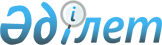 Талдықорған қаласы бойынша мектепке дейінгі тәрбие мен оқытуға мемлекеттік білім беру тапсырысын, жан басына шаққандағы қаржыландыру және ата-ананың ақы төлеу мөлшерін бекіту туралы
					
			Күшін жойған
			
			
		
					Алматы облысы Талдықорған қаласы әкімдігінің 2015 жылғы 01 қазандағы № 27-990 қаулысы. Алматы облысы Әділет департаментінде 2015 жылы 11 қарашада № 3540 болып тіркелді. Күші жойылды - Алматы облысы Талдықорған қаласы әкімдігінің 2017 жылғы 14 ақпандағы № 39 қаулысымен      Ескерту. Күші жойылды - Алматы облысы Талдықорған қаласы әкімдігінің 14.02.2017 № 39 қаулысымен (алғашқы ресми жарияланған күнінен кейін күнтізбелік он күн өткен соң қолданысқа енгізіледі).

      "Білім туралы" 2007 жылғы 27 шілдедегі Қазақстан Республикасы Заңының 6-бабы 4-тармағының 8-1) тармақшасына сәйкес қала әкімдігі ҚАУЛЫ ЕТЕДІ:

      1. Қоса берілген Талдықорған қаласы бойынша мектепке дейінгі тәрбие мен оқытуға мемлекеттік білім беру тапсырысы, жан басына шаққандағы қаржыландыру және ата-ананың ақы төлеу мөлшері бекітілсін.

      2. Талдықорған қаласы әкімдігінің 2014 жылғы 17 наурыздағы "Талдықорған қаласы бойынша мектепке дейінгі тәрбие мен оқытуға мемлекеттік білім беру тапсырысын, жан басына шаққандағы қаржыландыру және ата-ананың ақы төлеу мөлшерін бекіту туралы" № 7-265 (нормативтік құқықтық актілерді мемлекеттік тіркеу Тізілімінде 2014 жылғы 18 сәуірде № 2677 тіркелген және 2014 жылғы 25 сәуірде "Талдықорған" газетінің № 17 жарияланған) қаулысының күші жойылды деп танылсын.

      3. "Талдықорған қаласының білім бөлімі" мемлекеттік мекемесінің басшысы (Б. Тұрұсбеков) осы қаулының ресми жариялануын әділет органдарында мемлекеттік тіркелгеннен кейін Қазақстан Республикасының Үкіметі айқындайтын интернет-ресурста және қала әкімдігінің интерент-ресурсында, сондай-ақ, қала әкімдігінің нормативтік құқықтық қаулыларын және қала әкімінің нормативтік құқықтық шешімдерін ресми жариялау құқығын алған мерзімді баспа басылымы "Талдықорған" газетінде жүзеге асырсын.

      4. Осы қаулының орындалуын бақылау қала әкімінің орынбасары Көлбаев Марлен Қапашұлына жүктелсін.

      5. Осы қаулы әділет органдарында мемлекеттік тіркелген күннен бастап күшіне енеді және алғашқы ресми жарияланған күнінен кейін күнтізбелік он күн өткен соң қолданысқа енгізіледі.

 Талдықорған қаласында мектепке дейінгі тәрбие мен оқытуға мемлекеттік білім беру тапсырысы, жан басына шаққандағы қаржыландыру және ата-ананың ақы төлеу мөлшері
					© 2012. Қазақстан Республикасы Әділет министрлігінің «Қазақстан Республикасының Заңнама және құқықтық ақпарат институты» ШЖҚ РМК
				
      Қала әкімі

Е. Алпысов
Талдықорған қаласы әкімдігінің 2015 жылғы 1 қазандағы № 27-990 қаулысына қосымша№ р/с

Мектепке дейінгі тәрбие және оқыту ұйымдарының атауы

Мектепке дейінгі тәрбие және оқыту ұйымдарының тәрбиеленушілер саны

Мектепке дейінгі ұйымдарда қаржыландырудың жан басына шаққанда бір айдағы мөлшері (тенге)

Мектепке дейінгі ұйымдар ата-аналарының бір айдағы төлемақы мөлшері (тенге)

1

"Талдықорған қаласының білім бөлімі" мемлекеттік мекемесінің "№ 2 құрама үлгідегі ясли- бақшасы" мемлекеттік коммуналдық қазыналық кәсіпорны

140

20740

11000

2

"Талдықорған қаласының білім бөлімі" мемлекеттік мекемесінің "№ 7 ясли - бақшасы" мемлекеттік коммуналдық қазыналық кәсіпорны

280

21333

 

11000

3

"Талдықорған қаласының білім бөлімі" мемлекеттік мекемесінің "№ 8 "Күншуақ" ясли балабақшасы" мемлекеттік коммуналдық қазыналық кәсіпорны

320

22644

11000

4

"Талдықорған қаласының білім бөлімі" мемлекеттік мекемесінің "№ 10 балабақшасы" мемлекеттік коммуналдық қазыналық кәсіпорны

60

24516

11000

5

"Талдықорған қаласының білім бөлімі" мемлекеттік мекемесінің "№ 11 құрама үлгідегі аралас "Құлыншақ" бөбекжай балабақшасы" мемлекеттік коммуналдық қазыналық кәсіпорны

300

21909

11000

6

"Талдықорған қаласының білім бөлімі" мемлекеттік мекемесінің "№ 12 "Бәйтерек" бөбекжай балабақшасы" мемлекеттік коммуналдық қазыналық кәсіпорны

150

24889

11000

7

"Талдықорған қаласының білім бөлімі" мемлекеттік мекемесінің құрама үлгідегі "№ 13 санаторлық топтары бар құрама үлгідегі "Құралай" бөбекжай балабақшасы" мемлекеттік коммуналдық қазыналық кәсіпорны

100

25961

11000

8

"НАК" балабақшасы" жеке білім беру мекемесі

150

17151

18000

9

"АлтынАрАй" бала бақшасы" жеке білім беру мекемесі

25

30333

12000

10

"Балапан Сабрина" балабақшасы" мемлекеттік емес білім беру мекемесі

150

16149

15000

11

"Жетісу балдырғаны" балабақшасы" жеке білім беру мекемесі

25

27247

15000

12

"Мейір" бала бақшасы" жеке білім беру мекемесі

15

54762

18000

13

"Басқару негіздері мектебі" мемлекеттік емес білім беру мекемесі 

150

16011

15000

14

"Асми" бала бақшасы" Жеке білім беру мекемесі

200

15459

15000

15

"Ашура" балабақшасы" мемлекеттік емес білім беру мекемесі

326

17098

15000

16

"Немерелер" бала бақшасы" жеке білім беру мекемесі

45

21570

15000

17

"Ален балабақшасы мемлекеттік емес білім беру мекемесі

100

15614

18000

18

"Айым" балабақшасы" жеке білім беру мекемесі

45

20235

15000

19

"Тұмар" бала бақшасы" жеке білім беру мекемесі

45

23316

15000

20

"Дилназ" бала бақшасы" жеке білім беру мекемесі

40

25029

18000

21

"Балалар әлемі" балабақшасы" жеке білім беру мекемесі

87

20858

18000

22

"Талдықорған қаласының білім бөлімі" мемлекеттік мекемесінің "Мектепке дейінгі шағын орталығы бар А.С.Макаренко атындағы № 6 орта мектебі" коммуналдық мемлекеттік мекемесі

50

10533

9000

23

"Талдықорған қаласының білім бөлімі" мемлекеттік мекемесінің "Мектепке дейінгі шағын орталығы бар № 9 орта мектеп" коммуналдық мемлекеттік мекемесі

25

9863

9000

24

"Талдықорған қаласының білім бөлімі" мемлекеттік мекемесінің "Мектепке дейінгі шағын орталығы бар М.Жұмабаев атындағы № 19 орта мектеп-гимназиясы" коммуналдық мемлекеттік мекемесі

 

25

 

9760

9000

25

"Талдықорған қаласының білім бөлімі" мемлекеттік мекемесінің "Мектепке дейінгі шағын орталығы бар № 22 орта мектеп" коммуналдық мемлекеттік мекемесі

 

80

 

10650

9000

26

"Талдықорған қаласының білім бөлімі" мемлекеттік мекемесінің "Мектепке дейінгі шағын орталығы бар № 23 орта мектеп" коммуналдық мемлекеттік мекемесі

 

25

 

10031

9000

27

"Талдықорған қаласының білім бөлімі" мемлекеттік мекемесінің "Мектепке дейінгі шағын орталығы бар № 25 орта мектеп" коммуналдық мемлекеттік мекемесі

 

75

 

11069

9000

